Home Learning W/Beg: 6/7/20This week our work is based on the book ‘The Pirates Next Door’. You can listen to it being read by the author here https://www.youtube.com/watch?v=ZMAGHznKQVc I really love seeing what you have been doing at home so please keep sending me photos of your work.  Hope you have a good week! mgibson@swn.dneat.org Year 1 - 5 Minute Mad Maths sheets can be found at http://www.snappymaths.com/addsub/addsub.htm EnglishEnglishEnglishNew BookDiscuss the title and front cover. What do you know about pirates? How would you feel about living next door to pirates? What would you do? Write sentences to express your opinion about pirates. Use a conjunction (and, but, because) to explain your thoughts.Worksheet if needed.Read and Draw CharactersRead the character descriptions for the pirate family. Draw pictures of the characters based on what you have read. Additional sheet (print page 1)LetterThe people of Dull-on-Sea did not like the pirates living in their town. Can you remember all the reasons why. Write a letter to the council to complain about the pirates. Worksheet if needed.Year 2 English SATs bookConjunctions – Page 102 - 103https://www.bbc.co.uk/bitesize/articles/z6rvbdmYear 1 Comprehension BookA Surprise for Mum – Page 31Write your own post card to someone.SpellingsPractise the common exception words you did not know from last weeks big test. Pick no more than 10 to practise all week and then test on Friday.https://spellingframe.co.uk/ a good website with free games to practise those spellings!Reading Remember to read for at least 10 minutes every day and continue to record reading in the reading diary. 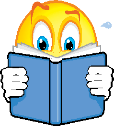 Year 1 – Practise your phase 3 and 5 sounds every day and one page from your phonics book.MathsMathsMathsMathsMathsMathsMathsWhite Rose Maths have changed the way you access the materials On the website (link below) there is a short video clip to explain the content and it also links with BBC Bitesize Daily Lessons. I have added the worksheets to the class page on the school website. I suggest that you have the worksheet open on the computer and write the answers on a separate piece of paper to save you printing out. White Rose Maths have changed the way you access the materials On the website (link below) there is a short video clip to explain the content and it also links with BBC Bitesize Daily Lessons. I have added the worksheets to the class page on the school website. I suggest that you have the worksheet open on the computer and write the answers on a separate piece of paper to save you printing out. White Rose Maths have changed the way you access the materials On the website (link below) there is a short video clip to explain the content and it also links with BBC Bitesize Daily Lessons. I have added the worksheets to the class page on the school website. I suggest that you have the worksheet open on the computer and write the answers on a separate piece of paper to save you printing out. White Rose Maths have changed the way you access the materials On the website (link below) there is a short video clip to explain the content and it also links with BBC Bitesize Daily Lessons. I have added the worksheets to the class page on the school website. I suggest that you have the worksheet open on the computer and write the answers on a separate piece of paper to save you printing out. White Rose Maths have changed the way you access the materials On the website (link below) there is a short video clip to explain the content and it also links with BBC Bitesize Daily Lessons. I have added the worksheets to the class page on the school website. I suggest that you have the worksheet open on the computer and write the answers on a separate piece of paper to save you printing out. White Rose Maths have changed the way you access the materials On the website (link below) there is a short video clip to explain the content and it also links with BBC Bitesize Daily Lessons. I have added the worksheets to the class page on the school website. I suggest that you have the worksheet open on the computer and write the answers on a separate piece of paper to save you printing out. White Rose Maths have changed the way you access the materials On the website (link below) there is a short video clip to explain the content and it also links with BBC Bitesize Daily Lessons. I have added the worksheets to the class page on the school website. I suggest that you have the worksheet open on the computer and write the answers on a separate piece of paper to save you printing out. Year 2 Maths – Using White Rose Maths Home Learning Resources Summer Term Week 11 https://whiterosemaths.com/homelearning/year-2/ Year 2 Maths – Using White Rose Maths Home Learning Resources Summer Term Week 11 https://whiterosemaths.com/homelearning/year-2/ Year 2 Maths – Using White Rose Maths Home Learning Resources Summer Term Week 11 https://whiterosemaths.com/homelearning/year-2/ Year 2 Maths – Using White Rose Maths Home Learning Resources Summer Term Week 11 https://whiterosemaths.com/homelearning/year-2/ Year 2 Maths – Using White Rose Maths Home Learning Resources Summer Term Week 11 https://whiterosemaths.com/homelearning/year-2/ Year 2 Maths – Using White Rose Maths Home Learning Resources Summer Term Week 11 https://whiterosemaths.com/homelearning/year-2/ Year 2 Maths – Using White Rose Maths Home Learning Resources Summer Term Week 11 https://whiterosemaths.com/homelearning/year-2/ Lesson 1 – LitresLesson 2 – TemperatureLesson 2 – TemperatureLesson 3 – O’clock and Half PastLesson 4 – Quarter Past and Quarter ToLesson 4 – Quarter Past and Quarter To2 pages from your arithmetic maths bookYear 1 Maths – Using White Rose Maths Home Learning Resources Summer Term Week 11 ALTERNATIVEhttps://whiterosemaths.com/homelearning/year-1/ Year 1 Maths – Using White Rose Maths Home Learning Resources Summer Term Week 11 ALTERNATIVEhttps://whiterosemaths.com/homelearning/year-1/ Year 1 Maths – Using White Rose Maths Home Learning Resources Summer Term Week 11 ALTERNATIVEhttps://whiterosemaths.com/homelearning/year-1/ Year 1 Maths – Using White Rose Maths Home Learning Resources Summer Term Week 11 ALTERNATIVEhttps://whiterosemaths.com/homelearning/year-1/ Year 1 Maths – Using White Rose Maths Home Learning Resources Summer Term Week 11 ALTERNATIVEhttps://whiterosemaths.com/homelearning/year-1/ Year 1 Maths – Using White Rose Maths Home Learning Resources Summer Term Week 11 ALTERNATIVEhttps://whiterosemaths.com/homelearning/year-1/ Year 1 Maths – Using White Rose Maths Home Learning Resources Summer Term Week 11 ALTERNATIVEhttps://whiterosemaths.com/homelearning/year-1/ Lesson 1 – Describe TurnsLesson 2 – Describe Position 1Lesson 2 – Describe Position 1Lesson 3 – Describe Position 2Lesson 4 – Problem Solving with Position and TurnsLesson 4 – Problem Solving with Position and Turns2 pages from your Addition and Subtraction bookletsSome people have asked for work that is not screen based so below are some ideas. Do not feel you need to all the activities, these are just suggestions, do what works for you and your child.Some people have asked for work that is not screen based so below are some ideas. Do not feel you need to all the activities, these are just suggestions, do what works for you and your child.Some people have asked for work that is not screen based so below are some ideas. Do not feel you need to all the activities, these are just suggestions, do what works for you and your child.Some people have asked for work that is not screen based so below are some ideas. Do not feel you need to all the activities, these are just suggestions, do what works for you and your child.Some people have asked for work that is not screen based so below are some ideas. Do not feel you need to all the activities, these are just suggestions, do what works for you and your child.Some people have asked for work that is not screen based so below are some ideas. Do not feel you need to all the activities, these are just suggestions, do what works for you and your child.Some people have asked for work that is not screen based so below are some ideas. Do not feel you need to all the activities, these are just suggestions, do what works for you and your child.PositionGet some toys and place your favourite in the middle. Ask a grown up to tell you where to put the other toys, eg, to the left of the teddy, above the car.Key vocabulary: left, right, above, below, next to, under.PositionGet some toys and place your favourite in the middle. Ask a grown up to tell you where to put the other toys, eg, to the left of the teddy, above the car.Key vocabulary: left, right, above, below, next to, under.Water MathsGather together some jugs and containers and a big bowl of water. Look carefully at the scale on the jug and measure out 200ml/500ml/1litre. Fill a container with water and find how much it holds. Know 1000ml = 1litre.Water MathsGather together some jugs and containers and a big bowl of water. Look carefully at the scale on the jug and measure out 200ml/500ml/1litre. Fill a container with water and find how much it holds. Know 1000ml = 1litre.Water MathsGather together some jugs and containers and a big bowl of water. Look carefully at the scale on the jug and measure out 200ml/500ml/1litre. Fill a container with water and find how much it holds. Know 1000ml = 1litre.TimeMake a simple clock with moveable hands. Make different times eg, when you get up, have breakfast/lunch/tea, bed time. You could also draw the clocks.TimeMake a simple clock with moveable hands. Make different times eg, when you get up, have breakfast/lunch/tea, bed time. You could also draw the clocks.Number of the DayTry to complete 2 number of the day activities each week. Number of the DayTry to complete 2 number of the day activities each week. SumdogThe activities have been updated. SumdogThe activities have been updated. SumdogThe activities have been updated. Year 2 – Tackling TablesDon’t forget to login to complete you Tackling Tables. Year 2 – Tackling TablesDon’t forget to login to complete you Tackling Tables. Topic WorkI have uploaded some additional documents onto the website. If you would like me to email a copy of anything please get in touch.Topic WorkI have uploaded some additional documents onto the website. If you would like me to email a copy of anything please get in touch.Topic WorkI have uploaded some additional documents onto the website. If you would like me to email a copy of anything please get in touch.HistoryCaptain Blackbeard was probably one of the most famous pirates. Find out more about him. Draw or paint a picture of what he might have looked like.Powerpoint for informationhttps://www.bbc.co.uk/cbbc/watch/p00smdp2?collection=pirates-on-cbbchttps://www.bbc.co.uk/cbbc/watch/horrible-histories-song-blackbeards-song?collection=pirates-on-cbbcDT – Design and MakePirate flags have to be scary. Think about the designs you might choose. Design and make your own pirate flag.For Fun!Learn to talk like a pirate!https://www.bbc.co.uk/cbbc/joinin/how-to-talk-like-a-pirate-for-international-talk-like-a-pirate-day?collection=pirates-on-cbbcScience – SeedsDon’t forget to look after your plants. Complete you weekly diary. Draw a picture of what your plant looks like. How tall is it? How many leaves has it got? (template on the website) ArtPaint or collage a pirate ship. 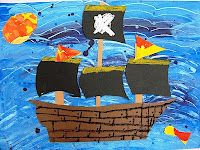 School Flower Show CompetitionRemember to plan and make your entries to the school flower show competition.Jam Tarts – your own recipeIced Cupcakes – in your own designA Garden on a Dinner Plate – creative miniature gardensJust take a photo of your exhibit(s) and email to me by Friday 17th July.mgibson@swn.dneat.org